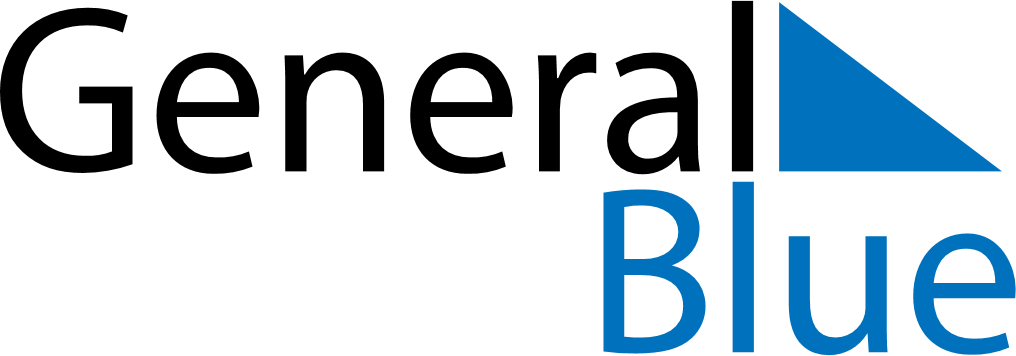 May 2024May 2024May 2024May 2024May 2024May 2024Valbo, Gaevleborg, SwedenValbo, Gaevleborg, SwedenValbo, Gaevleborg, SwedenValbo, Gaevleborg, SwedenValbo, Gaevleborg, SwedenValbo, Gaevleborg, SwedenSunday Monday Tuesday Wednesday Thursday Friday Saturday 1 2 3 4 Sunrise: 4:45 AM Sunset: 8:52 PM Daylight: 16 hours and 6 minutes. Sunrise: 4:42 AM Sunset: 8:54 PM Daylight: 16 hours and 12 minutes. Sunrise: 4:40 AM Sunset: 8:57 PM Daylight: 16 hours and 17 minutes. Sunrise: 4:37 AM Sunset: 9:00 PM Daylight: 16 hours and 22 minutes. 5 6 7 8 9 10 11 Sunrise: 4:34 AM Sunset: 9:02 PM Daylight: 16 hours and 28 minutes. Sunrise: 4:31 AM Sunset: 9:05 PM Daylight: 16 hours and 33 minutes. Sunrise: 4:29 AM Sunset: 9:07 PM Daylight: 16 hours and 38 minutes. Sunrise: 4:26 AM Sunset: 9:10 PM Daylight: 16 hours and 43 minutes. Sunrise: 4:23 AM Sunset: 9:12 PM Daylight: 16 hours and 48 minutes. Sunrise: 4:21 AM Sunset: 9:15 PM Daylight: 16 hours and 54 minutes. Sunrise: 4:18 AM Sunset: 9:17 PM Daylight: 16 hours and 59 minutes. 12 13 14 15 16 17 18 Sunrise: 4:16 AM Sunset: 9:20 PM Daylight: 17 hours and 4 minutes. Sunrise: 4:13 AM Sunset: 9:22 PM Daylight: 17 hours and 9 minutes. Sunrise: 4:11 AM Sunset: 9:25 PM Daylight: 17 hours and 14 minutes. Sunrise: 4:08 AM Sunset: 9:27 PM Daylight: 17 hours and 19 minutes. Sunrise: 4:06 AM Sunset: 9:30 PM Daylight: 17 hours and 24 minutes. Sunrise: 4:03 AM Sunset: 9:32 PM Daylight: 17 hours and 28 minutes. Sunrise: 4:01 AM Sunset: 9:35 PM Daylight: 17 hours and 33 minutes. 19 20 21 22 23 24 25 Sunrise: 3:59 AM Sunset: 9:37 PM Daylight: 17 hours and 38 minutes. Sunrise: 3:56 AM Sunset: 9:39 PM Daylight: 17 hours and 42 minutes. Sunrise: 3:54 AM Sunset: 9:42 PM Daylight: 17 hours and 47 minutes. Sunrise: 3:52 AM Sunset: 9:44 PM Daylight: 17 hours and 51 minutes. Sunrise: 3:50 AM Sunset: 9:46 PM Daylight: 17 hours and 56 minutes. Sunrise: 3:48 AM Sunset: 9:49 PM Daylight: 18 hours and 0 minutes. Sunrise: 3:46 AM Sunset: 9:51 PM Daylight: 18 hours and 4 minutes. 26 27 28 29 30 31 Sunrise: 3:44 AM Sunset: 9:53 PM Daylight: 18 hours and 8 minutes. Sunrise: 3:42 AM Sunset: 9:55 PM Daylight: 18 hours and 12 minutes. Sunrise: 3:40 AM Sunset: 9:57 PM Daylight: 18 hours and 16 minutes. Sunrise: 3:38 AM Sunset: 9:59 PM Daylight: 18 hours and 20 minutes. Sunrise: 3:37 AM Sunset: 10:01 PM Daylight: 18 hours and 24 minutes. Sunrise: 3:35 AM Sunset: 10:03 PM Daylight: 18 hours and 27 minutes. 